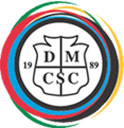 Person Specification - Teacher of GeographyAttributeEssentialDesirableMethod of AssessmentEDUCATION / QUALIFICATIONSQualified Teacher Status (or equivalent)Relevant DegreeEvidence of commitment to continuing  professional developmentApplication FormCertificatesEXPERIENCERelevant experience of employment or placement in Education.Ability to apply the use of ICT to teaching and learningExperience of data entry and   extraction i.e. Student dataExperience of working in a multi-cultural settingKnowledge of recent initiatives and issues in EducationApplication FormInterviewLesson ObservationReferencesSKILLS & APTITUDESAbility to teach at Key Stage 3 and Key Stage 4Demonstrable knowledge of the subject and curriculum across the relevant Key stagesAbility to promote good progress and outcomes by pupilsAbility to clearly communicate in person, on telephone and in writingDemonstrable ability to prioritise Demonstrable ability to problem solve and focus on identifying and acting on solutionsAbility to manage behaviour effectivelyAbility to teach at Key Stage 5Application FormInterviewLesson ObservationReferencesPERSONAL ATTRIBUTESAble to demonstrate a flexible approach to workConfident, polite and friendly manner Enthusiasm and commitment to teaching Ability and willingness to contribute to whole school improvement programmes Good organisational & time management skillsAmbitionAbility to motivate othersApplication FormInterview